
CONTRACT FOR STALLION SERVICE 2017-18
SERVICE PARTICULARSSERVICE FEE
ABN 174 593 84862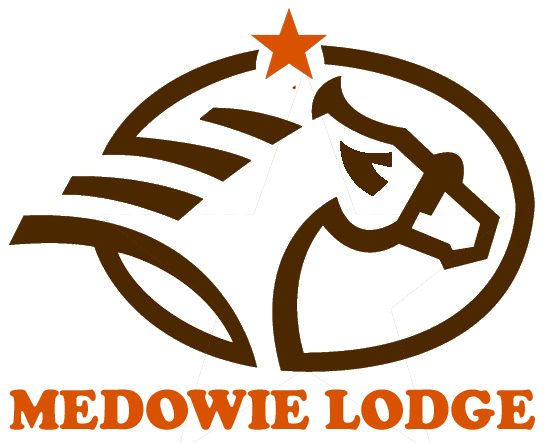 MEDOWIE LODGE

MEDOWIE   NSW   2318

T: 0429 817 199
F: (02) 4982 8625
www.medowielodge.com.auDate:First Name:First Name:Surname:Address:Address:Address:Address:Suburb/Town:Suburb/Town:Suburb/Town:Postcode:Email Address:Email Address:Email Address:Email Address:::Home Telephone:Home Telephone:Work Telephone:Work Telephone:Fax:Fax:STALLION:SMILING SHARD NZSMILING SHARD NZMARE:BRAND:Broodmare Sire:Dam:Location of Mare:(Name of insemination site/Vet):(Name of insemination site/Vet):Address:Telephone:Service Fee:Discount:BALANCE:Notes:AUSTRALIAN COLLECTION DAYS:  Monday – Wednesday – Friday

Semen Orders must arrive by fax (02) 4982 8625 or by email to medowielodge@bigpond.comNO LATER THAN 8PM ON THE DAY PRIOR TO COLLECTION